Janine Anne Higgins, PhD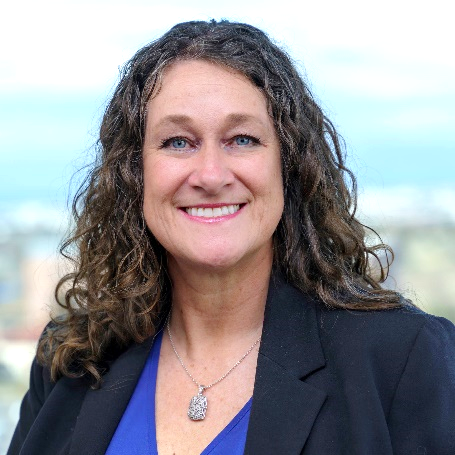 Professor of Medicine13123 E. 16th Ave, B218, Aurora, Colorado 80045303 886-9679 | Janine.Higgins@childrenscolorado.orgEXECUTIVE SUMMARYI am a Professor of Medicine, Division of Endocrinology, Diabetes and Metabolism, and a graduate of the Executive Leadership in Academic Medicine (ELAM) Program. I received my PhD in biochemistry at the University of Sydney and have spent the last 23 years conducting translational nutrition and metabolism research in rodent models, children, and adults at the University of Colorado. I am passionate about every stage of research, from basic to community services research, and committed to the personal and professional development of staff, Fellows, and Faculty at all career stages. My overarching career goal is to create and grow infrastructure that facilitates research excellence and an outstanding training environment.LeadershipMy current leadership roles include:Vice Chair for Research, Department of MedicineDirector of Operations and MPI, Colorado Clinical Translational Science Institute (CCTSI) Director, Colorado Nutrition and Obesity Research Center (NORC) Clinical Intervention and Translation CoreChair, Presentations and Publications Committee for the NIH-funded multi-center study Treatment Options for Type 2 Diabetes in Youth (TODAY)CCTSI Nutrition Research DirectorGender Related Equity Action Team (GREAT; DOP), Founding member  These roles provide a breadth of experience in departmental and cross-institutional strategic planning, implementation of new processes, stakeholder engagement, change management, communication, budget management, metrics development, and building diverse teams. Diversity, Equity, and InclusionI believe that diversity is key to harnessing the power of any organization. Highlighting and promoting individual experiences to build equitable teams is crucial in creating a culture of trust. In a culture of trust, people are more willing to take risk, and take it more often. Missteps will be made and strategy may need to be modified, but, by working as a respectful team that both pushes and supports each other, major successes will be achieved. As a leader, it is my job to express respect for others, recognize their contributions, and promote accountability and awareness around diversity, equity, and inclusion. FundingPI: R01 (1)Co-investigator: U01, OL1, U54, P30, OT2, R01 (2)Publications and Dissemination110 peer-reviewed publications, 4 textbook chapters, and 27 invited national and international talksEducationUniversity of Sydney	Bachelor of Science (Honours Class I)	1991University of Sydney	Doctor of Philosophy in Biochemistry	1995Drexel University	Executive Leadership in Academic Medicine Fellowship	2020 - 2021Academic AppointmentsUniversity of Sydney, Department of Biochemistry	Lecturer	1992 - 1995University of Wollongong, Biomedical & Life Sciences	Lecturer	1996 - 1999University of Colorado Denver, Department of Pediatrics	Instructor	2000 - 2006University of Colorado Denver, Department of Pediatrics	Assistant Professor	2006 - 2012University of Colorado Denver, Department of Pediatrics	Associate Professor	2012 - 2018University of Colorado Denver, Department of Pediatrics	Professor	2018 – presentUniversity of Colorado Denver, Department of Medicine	Professor	2022 – presentProfessional PositionsUniversity of Sydney 		Laboratory Demonstrator 	1992 - 1995University of Sydney		Research Assistant	1995 - 1996University of Wollongong	Laboratory Manager	1996 - 1999Pediatric Clinical and Translational Research Center	Manager, Nutrition Core 	2003 - 2007Gelesis Inc.	Scientific Advisory Board	2009 - 2012Colorado Clinical and Translational Sciences Institute	Nutrition Research Director	2007 - present	Colorado Clinical and Translational Sciences Institute 	Director of Operations	2014 - presentVital Start 	Board Member	2017 - 2020Colorado Nutrition and Obesity Research Center	Associate Director (CIT Core)	2019 – 2021Colorado Nutrition and Obesity Research Center	Director (CIT Core) 	2021 – presentCU Anschutz Dept of Pediatrics, Endocrinology	Research Director	2021 – 2022CU Anschutz Dept of Medicine	Vice Chair for Research	2022 – presentHonors, Special Recognition, and AwardsAustralian Diabetes Society/Rhône Poulenc Rorer Career Development Award 1995Pharmacia Award for Excellence in Molecular Biology 1995Department of Education, Employment and Workplace Relations Australian Postgraduate Award 1992Colorado National Obesity Research Center (NORC) Outstanding Faculty Member Award 2016Membership in Professional Organizations Member of the Obesity Society (formerly NAASO)Member of the American Diabetes AssociationMajor Committee and Service ResponsibilitiesDiversity, Equity, and Inclusion EffortsCompletion of CU Anschutz Equity Certificate Program (2020)Gender Related Equity Action Team (GREAT), Founding member DOP initiative to address faculty and staff survey results showing that 41% of respondents believe that they had been treated differently by a supervisor or colleagues because of an aspect of their identity (race, ethnicity, gender, sexual orientation, age, believes, physical disability, etc.), with gender being the most common response.Serves as a council to provide support, education, and input on gender equity scenarios and challenges in DOP, and referrals to campus services as necessaryDevelopment of modular training and onboarding activities for new CCTSI staff across multiple CoresI created and led this initiative for self-paced training and competency acquisition to provide learning options for staff entering from different educations, careers, and backgroundsMultiple different trainers and mentors guide staff throughout the process to establish a broad range of interpersonal connections and prevent possible issues that may arise from personal tensions between an established single trainer and a new staff memberVital Start, Founding Board Member (2017 - 2020)This organization provides American Heart Association Basic Life Support training at alternative schools to provide exposure to and interest in health care careers for underserved youthSelection committee for CHCO Academy of Nutrition and Dietetics Dietetic Internship ProgramIn this role for 7 years, I have continuously advocated to keep screening criteria broad and entry GPAs low whilst formalizing and adding value, though a point scoring system, for any relevant life experiences during the review processDepartmentalDepartment of Medicine, Vice Chair for Research (2022 – present)Department of Pediatrics Mentorship and Professional Development Committee (2012 – 2022)Chair, search committee for Pediatric Nutrition Section Head (2021 – 2022)CCTSI Director of Operations	- Development and tracking of unit-specific metrics for 12 large service Cores
- Coordination and rationalization of services, elimination of redundancies, process improvement
- Budget tracking across multiple institutions and systems	- Strategic planning for coordinated service provision across units and institutions- Development and implementation of strategic, integrated communications plans, including information available on the CCTSI website	- NIH CTSA grant submissions and annual reports- Gather key data and prepare business plans for new endeavors/services	- Implementation of processes/systems based on process improvement/QI projects, examples:* Provision of research coordinator services across departments at University of Colorado Hospital (UCH) by the Clinical Research Support Team (CreST). I developed the business plan for introduction of this service, hired and supervised the CReST manager, and was responsible for achievement of program financial and productivity targets. Due to its success, CReST was transitioned to Vice Chancellor for Research’s Office as a core campus resource in 2021. * Introduction of a unified scheduling system across all UCH CTRC services and Cores (nursing, nutrition, energy balance lab, core lab, cardiovascular imaging, outpatient and inpatient space, equipment) that facilitates real time scheduling for all appointments. This system now contains over 700 protocols, encompassing over 4,000 workflows for individual study visits, and has over 1,000 unique users. Since March 2019, this system has improved productivity at the adult CTRC, increasing research visit numbers by 12.7% for outpatient and 46.2% for inpatient visits.		* Introduction of charge nurses at UCH and CHCO CTRCs to accommodate consistency of			 communication between nursing staff and investigators and rationalization of manager roles		* Built a unified database for monthly collection and tracking of CTRC metrics 
- Preparation of NIH- and University-requested reports & materials for University/Hospital publications CCTSI Nutrition Research Director 	- Oversight of all adult and pediatric CTRC Nutrition Core services & data collection for > 70 protocols	- Responsible for team building, dispute resolution, and staff disciplinary action	- Provide expert Nutrition advice for investigators submitting grant applications or requesting CTRC 		support 	- Budget management and productivity, setting/tracking metrics for program success	- Process improvement: in two years, 50% increase in productivity with no budget increase, 14% increase in customer satisfaction ratings across all client types (investigators, participants, etc.)	- Establishment/maintenance of Standard Operating Procedures (SOP), adopted nationally by the National Association of Bionutritionists (NAB)Colorado Nutrition and Obesity Research Center	(NORC) Clinical Interactions and Translation (CIT) Core Director- Develop strength in nutrition for future grant applications, NORC was previously focused on obesity- Increase Department of Pediatrics faculty involvement in the NORC- Integration of NORC and CCTSI metabolic kitchens and dietary intake measurement services,	elimination of duplication- Development of NORC CIT core key metrics - Introduction of new services, such as ad libitum feeding and hunger/satiety assessmentMember, Gender Related Equity Action Team (GREAT) Member, selection committee for CHCO Academy of Nutrition and Dietetics Dietetic Internship ProgramInstitutionalDepartment of Pediatrics representative to the Faculty Senate 2011-2014Member, CU Anschutz COVID Research CommitteeThis committee, convened by the VC for Research and AVC for Regulatory Compliance, represented all sites of clinical research at Anschutz Medical Campus and devised and implemented the clinical research shut-down and restart processes.I was a core member of the working that devised and ran the Clinical research Restart portal   Member, CCTSI MicroGrant committeeMember, Scientific Advisory and Review Committee (SARC) 2003-2019Member, Children's Hospital Colorado ONA Committee (to assess feasibility of research applications)Member, Children's Hospital Colorado Healthy Hospital Initiative (HHI) 2013-2018 	Children's Hospital Colorado became the first hospital in Colorado to reach CDPHE Healthy Hospital   	Compact Platinum status in 2017Standing Reviewer; CCTSI CO-pilot award programStanding reviewer, CCTSI Pre-K program Reviewer; CCTSI K to R program Member of Children’s Hospital Colorado Obesity Committee 2009 - 2017Panel member, Children’s Hospital Colorado 2nd Annual Research Symposium (2016)NationalScientific Expert, American Association of Cereal Chemists International (AACC Int) Expert Committee for Recommendations on Glycemic Carbohydrate Definition National training on anthropometric measurements and form completion for the NIH-funded multi-center Treatment Options for Type 2 Diabetes in Adolescents and Youth (TODAY) study, Washington, DC, in 2002 and Denver, CO, in 2006Chair, TODAY Ancillary Studies Committee 2013 - 2017Chair, TODAY Publications and Presentations Committee 2017 - presentNational training on completion and analysis of 3d food records for the NIH-funded multi-center Study to Explore Early Development (SEED) of Autism study, Atlanta 2004Software training and statistical certification of NDS operators for central analysis of SEED dietary data.Committee member, TODAY Recruitment and Retention CommitteeCommittee member, TODAY Forms and Manuals of Procedure (MOP) CommitteeCo-chair, New Treatment Paradigms Session at FASEB Summer Research Conference: The Physiological Basis for Obesity Therapeutics (2009). Snowmass, Colorado.Chair, Exercise as a perturbation to energy balance session at Recent Advances and Controversies in the Measurement of Energy Metabolism (RACMEM; 2008)Chair, Added Sugars and Carbohydrate Quality - Who, What, When, Where, Why, and What Happens Next? (The Obesity Society’s Obesity Week; 2019). Las Vegas, Nevada.Member of the Pediatric Obesity special interest group of the Obesity Society Member of the National Association of BionutritionistsNational contact for several newspaper and magazine agencies as a resistant starch and dietary fiber expert (eg. LA Times, Women’s Health, Prevention magazine)InternationalGrant reviews for the Diabetes UK (United Kingdom). Expert external reviewer for grant subjects of fiber and resistant starch. Grant Reviews for the Scottish Executive (United Kingdom). Expert external reviewer for grant subjects of glycemic index/load, fiber, and resistant starch.Program Committee Member, “Innovative Technologies for Dietary Intakes Measurements” conference (2018) London, UK.International PhD and MSc candidate thesis reviews for the University of Sydney, Australia.Chair, Diet and Energy Balance Session: International Conference on Obesity (2006) Sydney, Australia.Chair, “Added sugars and carbohydrate quality”: The Obesity Society Annual meeting, Las Vegas (2019)Panelist, International Life Sciences Institute (ILSI), North America chapter, Future Research Needs (FRN) Assessment for Fructose/Sugar and Health OutcomesAd hoc reviewer for international peer-reviewed journals including, but not limited to, Journal of Nutrition, British Journal of Nutrition, International Journal of Food Chemistry, Journal of Nutritional Biochemistry, Diabetes, Obesity Research, Nutrition & MetabolismInternational scientific expert on resistant starch with press coverage in the USA and abroad linked with my faculty position at CU AnschutzReview and Referee WorkGrant reviews for Diabetes UK, United Kingdom. Expert external reviewer for grant subjects of fiber and 	resistant starch. Grants reviewed since 2008.Grant reviews for the Scottish Executive (United Kingdom). Expert external reviewer for grant subjects of glycemic index/load, fiber, and resistant starch. Grants reviewed 2006-2010.International Masters and PhD thesis reviews for the University of Sydney, Australia.Department of Medicine Early Career Scholars Award reviewer 2016Ad hoc reviewer for international peer-reviewed journals including, but not limited to, Journal of Nutrition, British Journal of Nutrition, International Journal of Food Chemistry, Journal of Nutrition Education and Behavior, Journal of Nutritional Biochemistry, Diabetes, Obesity Research, Nutrition & MetabolismInvited Extramural Lectures, Presentations and Visiting Professorships	InternationalJ Higgins (2002) The Role of Resistant Starch in Energy metabolism.  Australian Institute of Food science Technology Annual Meeting, Sydney, Australia.J Higgins (2004) Glycemic and insulinemic responses to resistant starch ingestion: effect of cooking and metabolic ramifications.  International Food Technology Annual Meeting, Las Vegas NV.J Higgins (2005) Resistant starch and fat oxidation – a new dimension emerges.  International Focus on Resistant Starch Meeting, Sydney and Melbourne, Australia.J Higgins (2006) Resistant Starch: a novel approach to improving food quality.  International Food Technology Annual Meeting, Orlando FL.J Higgins & I Brown (2008) The effects of resistant starch on energy metabolism. STARCH 2008, Nottingham, England.J Higgins (2009) Carbohydrates: Impact on human health and weight.  International Food Technology Annual Meeting, Anaheim CA.J Higgins (2011) Metabolism of sugars versus starches: Are Dietary Guidelines for Added Sugar Warranted? Boden Institute of Obesity, Nutrition and Exercise Symposium  Sydney, Australia.J Higgins (2018) A Cautionary Tale for AI Processing: Extraneous foods and images on serveware can cause overestimation of intake from visual dietary analysis. Innovative Technologies for Dietary Intakes Measurements Conference, London UK.J Higgins (2018) Simplified Methods for Estimating Energy Density From Food Images. Innovative Technologies for Dietary Intakes Measurements Conference, London UK.NationalJ Higgins (2000) The metabolic effects of resistant starch consumption.  American Dietetic Association Annual Meeting, Denver, CO. J Higgins (2004) Glycemic and insulinemic responses to resistant starch ingestion: effect of cooking and metabolic ramifications.  International Food Technology Annual Meeting, Las Vegas NV.J Higgins (2004) Carbohydrates: Are they all evil?  ICI Annual Science & Technology Meeting, NJ.J Higgins (2005) Burn fat the easy way: eat more resistant starch.  Nutracon Annual Meeting, Anaheim, CA.J Higgins (2005) Health benefits of resistant starch. National Symposium on Dietary Fiber, Chicago, IL. J Higgins (2007) Metabolic Effects of Resistant Starch: Impact on fat oxidation, satiety, and weight gain.  American Dietetics Association Annual Meeting, Philadelphia. J Higgins (2007) Resistant Starch: Improving quality of life through food quality.  Inaugural Symposium on Functional Foods and Health, Iowa State Unversity, Ames, IA.J Higgins (2008) Carbohydrates: Glycemic impact and implications for weight management.  American Diabetes Association Annual meeting, San Francisco CA.J Higgins (2008) Radioactive tracers in energy balance studies.  Recent Advances and Controversies in Metabolism and Energy Measurement, Denver, CO.J Higgins (2009) Carbohydrate quality in health and disease: Using research data in clinical care.  American Dietetics Association Annual Meeting. Denver, Colorado. J Higgins and I Brown (2009) Resistant starch and obesity: Obesity treatment and prevention via food design.  FASEB Summer Research Conference: The Physiological Basis for Obesity Therapeutics. Snowmass, CO.J Higgins (2011) Resistant Starch and the “Second Meal Effect”: Why is it so hard to predict blood glucose readings? Rocky Association of Diabetes Educators Annual Meeting, Denver, CO.J Higgins (2012) Novel Anorexia Nervosa Refeeding Strategies: From Human to Rat and Back Again. Development Psychobiology Research Group Biennial Meeting, Morrison, CO.J Higgins (2013) The Skinny on Resistant Starch: Is it Really a Weight Loss Wonder Food? Colorado State University College of Health and Human Science Seminar series, Fort Collins CO.J Higgins (2014) Resistant starch and inflammation: systemic effects Iowa State University Nutrition Conference: Integrating Resistant Starch, Microbiome, and Disease Risk Reduction. Ames, Iowa.J Higgins (2015) Resistant starch and inflammation: a role in the treatment of inflammatory bowel disease? Experimental Biology 2015, "Resistant Starch, Microbiota and Gut Health" symposium, Boston MA.J Higgins (2015) Assessment of scientific literature: tips to make you an expert in any field, no matter how much data is out there. Colorado Academy of Nutrition and Dietetics Annual Meeting, Broomfield CO.J Higgins (2017) Resistant Starch: Fermentation and Health Outcomes. American Society for Nutrition Annual meeting, Chicago IL.Teaching RecordPostgraduate Didactic TeachingBiochemistry for Pediatric Dental Residents	2005 – 2017	- Course Director; developed course curriculumNutrition Assessment Methods lecture for CLSC 7400: Theory and application of techniques for the study of human metabolism in vivo	2009 – 2014Assessing Scientific Literature and Minimizing Bias	2012 – present	Invited lecture at meetings/courses across campusNutrition Research 101	2013 – present	CHCO and TriCounty Health Department Dietetic Internship Programs	- Course Director; developed course curriculumCarbohydrate Biochemistry: Everything you never wanted know 	2013 – present	Core Lecture for CHCO and TriCounty Health Department Dietetic Internship programsLab Management Skills Workshop (Office of Postgraduate Education)	2013 – 2017	- Course Director; developed course curriculumMentorshipDirector (2007 – 2020), CCTSI Nutrition Internship Program; mentoring up to 5 interns per year (43 interns, 2007-2013) and developing core and student-specific curricula and materials 	-  75% of CCTSI Nutrition trainees who applied to an American Academy of Nutrition and Dietetics 	(AND) Accredited Dietetic Internship Program were accepted into the most challenging and highly 	ranked programs in the country (average acceptance <50%). 	-  More than 80% of all CCTSI Nutrition trainees are currently actively employed or training in the field.Director (2015 – 2020), Research Program for the Children’s Hospital Colorado Dietetic Internship Program; mentoring 12 post-graduate interns per year	-  This Internship Program is highly innovative comprising of didactic lectures, flipped classroom 	sessions, and experiential learning	-  The only AND Dietetic Internship program in the country that has a dedicated research rotation with 	an IRB-approved nutrition protocol	-  100% of interns have ranked this program as an exceptional learning experience (the highest ranking 	on a 5 point Likert scale); average percentile score for individual program components is 82%.Mentor (content or career) to 17 traineesCurrently one post-doctoral Fellow, one junior faculty at CU Anschutz and one junior faculty at Colorado State University (this individual not included in trainee metrics).	-   83% of all former post-graduate trainees currently have NIH or other external funding.	-   Mentees have a total of 104 first author publications to date	-   Strong commitment to creating networking and collaboration opportunities for trainees, evidenced by 	the fact that I am a co-author on less than 50% of mentee first author publications.  	-   The research publication rate for my trainees is >3.5 during their training and immediate post-training 	(+ 2 years) period. Mentor to 3 undergraduate interns from the CU Anschutz Office of Diversity’s Undergraduate Pre-Medical Program and Aurora LIGHTS pipeline programs (2002 – 2008)- One of these interns is poised to be a Nursing Informatics leader at Children’s Hospital Colorado, 	another is a national practice manager at Deloitte (an international top 5 consultancy firm)Chair, Nutrition journal club which meets weekly to discuss and promote evidence-based best practices Grant SupportOngoing Research Support1UL1 TR002535  (PI Sokol)	NIH/NCATS	05/01/2018 – 4/30/2023	Colorado Clinical Translational Research Institute (CCTSI)		The objective is to provide education and translational research training to new and established investigators, invest in novel research methodology/equipment, and provide the infrastructure for performance of clinical (patient-oriented) investigation in infants, children and adolescents, and adults.Role:  Director of Operations and Nutrition Research Director.I am responsible for day-to-day operations and financial/metrics tracking for the nursing, lab, and nutrition Cores at all affiliated Clinical and Translational Research Centers (CTRCs). As CCTSI funding changes focus over the grant cycle, it is my responsibility to introduce process improvements to increase the efficiency of all units and maintain value-added services with financial transparency. As Nutrition Research Director, I assist investigators and trainees with preparation of the nutrition component of grant and protocol applications and oversee Nutrition Core staff as they design and prepare metabolic diets; conduct dietary counseling, dietary intake, and anthropometric assessments; and perform indirect calorimetry.OT2HL161847-01 (PI Erlandson)	NIH/NHLBI	10/01/2021 - 09/30/2023NIH RECOVER: A Multi-site Observational Study of Post-Acute Sequelae of SARS-CoV-2 Infection in AdultsThis national consortia aims to gain insight into the incidence and course of the myriad of clinical effects experienced by patients following recovery from acute COVID infection.Role: Co-Investigator.I am responsible for protocol implementation and operations involving CTRC visits.U01  DK61242 (PI Zeitler) 	NIH/NIDDK	10/01/2020 – 06/30/2023	 TODAY (Treatment Options for Type 2 Diabetes in Adolescents and Youth)  		This is a multi-center clinical trial to assess the efficacy and safety of potential treatment options for Type 2 diabetes mellitus in adolescents. Role: Co-Investigator.I am Chair of the Publications and Presentations Committee for the TODAY study.  I have been a co-investigator from the UCD site since study inception and have been on committees for data collection and development of MOPs. I was the secondary Physical Activity and Lifestyle Coach (PAL) for the duration of the lifestyle invention which was based on weight loss via dietary and physical activity changes.P30 DK48520 (PI MacLean)	NIH/NIDDK	08/01/2020 - 07/31/2025Nutrition and Obesity Research Center (NORC)The major goal is to create an environment in which researchers are able to work together to conduct high-quality research in nutrition and obesity. The NORC helps create that environment by facilitating interaction and collaboration among investigators working at different levels of basic and clinical investigation, from gene to cell to organ to animal model to human to clinical to community intervention.Role: Director, Clinical Intervention and Translation (CIT) Core. I am responsible for oversight of all CIT resources, including budget and metrics, design and delivery of intervention diets, nutritional data collection and analysis, and study design consultation.U54 AG062319 SCORE (PI Kohrt) 	NIH/NIA	10/1/2018 – 9/30/2023	Bioenergetic and Metabolic Consequences of the Loss of Gonadal FunctionThe long-term goal of this project is understand how the development of obesity prior to menopause alters the menopausal impact on disease.  In this sub-clinical aim of the project, we use rodent models of obesity and menopause to examine the hypothesis that premenopausal obesity pits the protective effects of extra-ovarian estrogen production against the detrimental consequences of pre-existing metabolic dysfunction.Role: Co-Investigator. I am responsible for study design and implementation, co-mentoring post-doctoral Fellows working on this project, data analysis and interpretation, and manuscript preparation.R01DK122473 (PI Higgins; National PI Sazonov)	NIH/NIDDK	09/01/2019 – 05/31/2023Sensor-based Just-in Time Adaptive Interventions (JITAIs) Targeting Eating BehaviorThis project relies on the synergy of wearable sensor technology, machine learning, behavioral science, personalized medicine, and nutrition to deliver and test just in time adaptive interventions (JITAIs) for weight loss. The proposed intervention uses technology to continuously monitor objective eating behavior to provide personalized intervention in the times, locations, and situations where it will have greatest impact on eating and weight using mHealth technology.Role: PI. I am responsible for study design, nutritional data collection and analysis, and manuscript preparation.R01 DK108366 (PI Lozupone)	NIH/NIDDK 	04/23/2021 – 03/31/2026Dietary and symbiotic strategy to limit gut microbiome dysbiosis and protect against Clostridoides difficile infectionTo goal is to gain mechanistic insight into the relative contributions of high dietary fiber and low dietary fat in preventing antibiotic-induced gut microbiome disturbance and CDI in mice, and to test a higher-fiber/lower-fat dietary intervention for prevention of C. difficile recurrence in individuals with cancerRole: Co-Investigator. I am responsible for study design, design and delivery of the dietary intervention in children and adults, nutritional data collection and analysis, and manuscript preparation.R01 DK125653 (PI Broussard)	NIH/NIDDK	07/01/2020 - 06/30/2025Circadian-based meal timing as a countermeasure to metabolic dysfunction during circadian misalignment.To test time restricted dietary intake as a novel countermeasure to the metabolic disruptions of circadian misalignment (eg. Shift work) in an inpatient setting. Participants will undergo circadian misalignment with or without the novel countermeasure of restricting food intake to the daytime.Role: Co-investigator. I am responsible for study design, nutritional intervention, nutritional data collection and analysis, and manuscript preparation.Recently Completed Research SupportR01 HL134887 (PI Seals)	NIH/NHLBI	12/01/2016 - 11/30/2021Translational Studies of Age-Associated Arterial Dysfunction, Western Diet and Aerobic Exercise: Role of The Gut MicrobiomeThis award will investigate the potential causal role of the gut microbiome in the effects of aging, western diet and exercise on arterial function, and gain insight into the underlying metabolomic and inflammatory mechanisms in young and older exercising and non-exercising healthy adults, using a randomized, single-blind, controlled feeding crossover study design. R01 DK108366 (PI Palmer)	NIH/NIDDK	12/01/15 - 11/30/2020Diet/Gut Microbiome Interaction Influence Inflammatory Disease In HIV PatientsThis study will determine the effects of a Western high fat diet (HFD) on the HIV-associated gut microbiome and inflammatory/metabolic co-morbidities, by studying individuals in rural and urban Zimbabwe who consume relatively Agrarian versus Western diets, and in individuals in the US who are consuming controlled Agrarian versus Western-type diets during a 4 week diet intervention.Bill and Melinda Gates Foundation	07/01/2017 – 12/31/2019This project to developed, tested, and validated dietary monitoring systems, which require no self-report, to assess free-living dietary intake across the lifespan in developing countries.Role: PI I was responsible for study design, development of training materials and SOPs for lab studies in the USA and field sites in Africa, overseeing nutritional data entry and analysis, and manuscript preparation.Publications (all last author publications in this list represent senior author status)84 publications80 Papers published in peer reviewed journals: 13 first author, 11 second author, 16 senior author4 textbook chapters: One first author, two senior authorNOTE: Total publications is 110. Of the dozens of TODAY publications, I have only listed those which I directly contributed to as a main author. Those which I edited/reviewed or did not contribute substantively to, I have not included in this list.Higgins JA, Brand Miller J, and Denyer G (1996)  Long-term consequences of amylose, amylopectin and glucose feeding in the rat.  J. Nutr. 126: 596-602.   	PMID: 8598543	 Colwell D, Higgins JA, and Denyer G (1996) Incorporation of 2-deoxy-D-glucose into glycogen.  Implications for measurement of tissue-specific glucose uptake and utilization.  Int. J. Biochem. Mol. Biol. 28: 115-121.  	PMID: 8624840Wiseman C, Higgins JA, Denyer G, and Brand Miller J (1996)  Amylopectin starch induces non-reversible insulin resistance in rats. J. Nutr. 126: 410-415.    PMID: 8632213	Higgins JA, Proctor D, and Denyer GS (1999) Aging changes tissue-specific glucose metabolism in rats.  Metab. 48: 1445-1449.       	PMID: 10582555Storlien, L, Higgins, JA, Thomas, T, Brown, M, Wang, H.Q, Wang, X.F, and Else, P. (2000) Diet composition and insulin action in animal models.  Br. J. Nutr. 83: S85-S90.       PMID: 10889797Storlien LH, Tapsell LC, Fraser A, Leslie E, Ball K, Higgins JA, Helge JW, Owen N (2001) Insulin resistance. Influence of diet and physical activity.  World Rev Nutr Diet. 90:26-43.  PMID: 11545043Brown, MA, Storlien, LH, Brown, IL, Higgins, JA (2003) Cooking attenuates the ability of high-amylose meals to reduce plasma insulin concentrations in rats. Br J Nutr. 90:823-7.       PMID: 13129452Higgins, JA (2004) The role of resistant starch consumption in weight loss. Agro FOOD Industry HiTech. Jan/Feb: 45-47.Higgins JA, Higbee DR, Donahoo WT, Brown IL, Bell ML, Bessesen DH (2004) Resistant starch consumption promotes lipid oxidation.  Nutr. Metab. 1:8.       PMID: 15507129	Higgins, JA (2004) Resistant starch: metabolic effects and potential health benefits. J. AOAC Int. 87: 761-8.       	PMID: 15287677Donahoo WT, Bessesen DH, Higbee DR, Lei S, Grunwald GK, Higgins JA (2004) Assessment of Dietary Compliance Using Serum Lithium.  J. Nutr. 134 : 3133-3136.        	PMID: 15514287	 MacLean PS, Higgins JA, Johnson GC, Fleming-Elder BK, Donahoo WT, Melanson EL, Hill JO. (2004) Enhanced metabolic efficiency contributes to weight regain after weight loss in obesity-prone rats. Am J Physiol Regul Integr Comp Physiol. 287: R1306-15.       	PMID: 15331386	MacLean PS, Higgins JA, Johnson GC, Fleming-Elder BK, Peters JC, Hill JO. (2004) Metabolic adjustments with the development, treatment, and recurrence of obesity in obesity-prone rats.  Am J Physiol Regul Integr Comp Physiol. 287:R288-97.      	PMID: 1504418Higgins JA, Brown MA, Storlien LH (2006) Consumption of resistant starch decreases postprandial lipogenesis in white adipose tissue of the rat. Nutr J. 20:25.       	PMID: 16987425Maclean PS, Higgins JA, Jackman MR, Johnson GC, Fleming-Elder BK, Wyatt HR, Melanson EL, Hill JO (2006) Peripheral Metabolic Responses to Prolonged Weight Reduction that Promote Rapid, Efficient Regain in Obesity-Prone Rats. Am J Physiol Regul Integr Comp Physiol. 290:R1577-88. 		PMID: 16455763	 The TODAY Study Group (2007) Treatment Options for Type 2 Diabetes in Adolescents and Youth (TODAY): a study of the comparative efficacy of metformin alone or in combination with rosiglitazone or lifestyle intervention in adolescents with type 2 diabetes. Pediatric Diabetes 8: 74–87.  PMID: 19823189Jackman MR, Steig A, Higgins JA, Johnson GC, Fleming-Elder BK, Bessesen DH, MacLean PS. (2008) Weight Regain After Sustained Weight Reduction is Accompanied by Suppressed Oxidation of Dietary Fat and Adipocyte Hyperplasia. Am J Physiol Regul Integr Comp Physiol  294: R1117-R1129.  		PMID: 18287221	Higgins JA, LaSalle AL, Zhaoxing P, Kasten MY, Bing KN, Ridzon SE, and Witten TL (2009) Validation of photographic food records in children: are pictures really worth a thousand words? Eur J Clin Nutr  63 (8):1025-33.    	PMID: 19259111	MacLean PS, Higgins JA, Wyatt HR, Melanson EL, Johnson GC, Jackman MR, Giles ED, Brown IE, Hill JO (2009) Regular exercise attenuates the metabolic drive to regain weight after long-term weight loss. Am J Physiol Regul Integr Comp Physiol. 297(3):R793-802.    	PMID: 19587114Margaret Grey, Barbara Schreiner, Laura Pyle, and the TODAY Study Group (2009) Development of a Diabetes Education Program for Youth With Type 2 Diabetes. The Diabetes Educator 35: 108-115. 		PMID: 19244566	TODAY Study Group (2010) Design of a family-based lifestyle intervention for youth with type 2 diabetes: the TODAY study. Int J Obesity 349(5): 946-946.       	PMID: 19823189  Higgins JA, Jackman MR, Brown IL, Johnson GC, Steig A, Wyatt HR, Hill JO, and MacLean PS (2011) Resistant starch and exercise independently attenuate weight regain on a high fat diet in a rat model of obesity. Nutr Metab 8:49   PMID: 21736742  http://www.nutritionandmetabolism.com/content/8/1/49Steig AJ, Jackman MR, Giles ED, Higgins JA, Johnson GC, Mahan C, Melanson EL, Wyatt HR, Eckel RH, Hill JO, Maclean PS (2011) Exercise reduces appetite and traffics excess nutrients away from energetically efficient pathways of lipid deposition during the early stages of weight regain. Am J Physiol Regul Integr Comp Physiol. 301: R656-667        	PMID: 21715696  	Copeland KC, Zeitler P, Geffner M, Guandalini C, Higgins JA, Hirst K, Kaufman FR, Linder B, Marcovina S, McGuigan P, Pyle L, Tamborlane W, Willi S; TODAY Study Group (2011) Characteristics of adolescents and youth with recent-onset type 2 diabetes: the TODAY cohort at baseline. J Clin Endocrinol Metab. 96(1):159-67.        	PMID: 20962021  Higgins JA (2012) Whole grains, legumes, and the subsequent meal effect: implications for blood glucose control and the role of fermentation. J Nutr Metab. 2012:829238.       PMID: 22132324   TODAY Study Group (2012) A Clinical Trial to Maintain Glycemic Control in Youth with Type 2 Diabetes. N Engl J Med 366:2247-2256        	PMID: 22540912Maahs DM and Higgins JA (2012) Is Carbohydrate Counting Enough? Towards Perfection or Unwanted Complexity? Diabetes Tech & Therap, 14 (1): 3-5.      	PMID: 22066526  TODAY Study Group. (2013) Treatment effects on measures of body composition in the TODAY clinical trial. Diabetes Care. 36 (6):1742-8. doi: 10.2337/dc12-2534.        PMID: 23704673Markwald RR, Melanson EL, Smith MR, Higgins J, Perreault L, Eckel RH, Wright KP Jr. (2013) Impact of insufficient sleep on total daily energy expenditure, food intake, and weight gain.  Proc Natl Acad Sci U S A. 110(14):5695-700. 	PMID: 23479616Higgins JA, Hagman J, Pan Z, Maclean P. (2013) Increased physical activity not decreased energy intake is associated with inpatient medical treatment for anorexia nervosa in adolescent females.  PLoS One. 8(4): e61559. 	   PMID:23637854Higgins JA and Brown I (2013) Resistant Starch: a promising dietary agent for the prevention/ treatment of inflammatory bowel disease and bowel cancer. Curr Opin Gastro. 29: 190-194.	 PMID: 23385525Higgins JA (2014) Resistant starch and energy balance: impact on weight loss and maintenance. Crit Rev Food Sci Nutr. 54(9):1158-66.     	PMID: 24499148McHill AW, Melanson EL, Higgins JA, Connick E, Moehlman TM, Stothard ER, Wright KP Jr. (2014) Impact of circadian misalignment on energy metabolism during simulated nightshift work. Proc Natl Acad Sci U S A. 111(48):17302-7. PMID: 25404342; PubMed Central      PMCID: PMC4260578. Eckel RH, Depner CM, Perreault L, Markwald RR, Smith MR, McHill AW, Higgins JA, Melanson EL, Wright KP Jr. (2015) Morning Circadian Misalignment during Short Sleep Duration Impacts Insulin Sensitivity. Curr Biol. 25 (22):3004-10.     	PMID: 26549253. Thomas EA, Higgins JA, Bessesen DH, McNair B, Cornier MA. (2015) Usual breakfast eating habits affect response to breakfast skipping in overweight women. Obesity (Silver Spring). 23 (4):750-9.    	PMID: 25755093 Fontana JM, Higgins JA, Schuckers SC, Bellisle F, Pan Z, Melanson EL, Neuman MR, Sazonov E. (2015) Energy intake estimation from counts of chews and swallows. Appetite. 85:14-21.    PMID: 25447016MacLean PS, Higgins JA, Giles ED, Sherk VD, Jackman MR. (2015) The role for adipose tissue in weight regain after weight loss. Obes Rev. Suppl 1:45-54.      	PMID: 25614203 Giles ED, Hagman J, Pan Z, MacLean PS, Higgins JA. (2016) Weight restoration on a high carbohydrate refeeding diet promotes rapid weight regain and hepatic lipid accumulation in female anorexic rats. Nutr Metab (Lond). Mar 1;13:18.       	PMID: 26937246 Giles ED, Steig AJ, Jackman MR, Higgins JA, Johnson GC, Lindstrom RC, MacLean PS (2016) Exercise Decreases Lipogenic Gene Expression in Adipose Tissue and Alters Adipocyte Cellularity during Weight Regain After Weight Loss. Front Physiol. 10;7:32.      	PMID: 26903882Chung M, Archer E, Higgins JA, Kim S, Lughlin M, Qi L, Raatz S, Siegel R, Slavin J, Warshaw H, and Tang A (2016) Research needs and prioritizations for studies linking dietary sugars and potentially related health outcomes. BMC Nutr 2: 66          DOI: 10.1186/s40795-016-0108-0Kriska A, El Ghormli L, Copeland KC, Higgins JA, Ievers-Landis CE, Levitt Katz LE, Trief PM, Wauters AD, Yasuda PM, Delahanty LM; TODAY Study Group (2017) Impact of lifestyle behavior change on glycemic control in youth with type 2 diabetes. Pediatr Diabetes. 19 (1): 36-44   PMID: 28378429Sherk VD, Carpenter RD, Giles ED, Higgins JA, Oljira RM, Johnson GC, Mills S, Maclean PS. (2017) Ibuprofen before Exercise Does Not Prevent Cortical Bone Adaptations to Training.	Med Sci Sports Exerc. 49(5):888-895           	PMID: 28079706Sherk VD, Jackman MR, Giles ED, Higgins JA, Foright RM, Presby DM, Johnson GC, Houck JA, Houser JL, Oljira R, MacLean PS. (2017) Prior weight loss exacerbates the biological drive to gain weight after the loss of ovarian function. Physiol Rep. 2017 May; 5 (10).       PMID: 28533263Doulah A, Farooq M, Yang X, Parton J, McCrory M, Higgins JA, Sazonov E (2017) Meal microstructure characterization from sensor-based food intake detection. Front Nutr July 2017, 4: 31. 	PMID: 28770206Melanson EL, Ritchie HK, Dear TB, Catenacci V, Shea K, Connick E, Moehlman TM, Stothard ER, Higgins J, McHill AW, Wright KP Jr. (2018) Daytime bright light exposure, metabolism, and individual differences in wake and sleep energy expenditure during circadian entrainment and misalignment. Neurobiol Sleep Circadian Rhythms. 4: 49-56       	PMID: 29876528Levitt Katz LE, Bacha F, Gidding SS, Weinstock RS, El Ghormli L, Libman I, Nadeau KJ, Porter K, Marcovina S; TODAY Study Group (2018) Lipid Profiles, Inflammatory Markers, and Insulin Therapy in Youth with Type 2 Diabetes.  J Pediatr. 196: 208-216.    	PMID: 29398050Foright RM, Presby DM, Sherk VD, Kahn D, Checkley LA, Giles ED, Bergouignan A, Higgins JA, Jackman MR, Hill JO, MacLean PS (2018) Is regular exercise an effective strategy for weight loss maintenance? Physiol Behav. 188:86-93.         	PMID: 29382563Anderson A, McCrory M, Steiner-Asiedu M, Ansong R, Lewis C, Ghosh T, Higgins J, Sazonov E. (2019) A Case Study of Household Food-Related Assessment Using an Innovative Passive Dietary Assessment Device in Mampong-Akuapem, Ghana. Curr Dev Nutr. 2019 Jun 13;3 (Suppl 1). pii: nzz035.FS17-03-19.      	PMID: 31225143Presby DM, Jackman MR, Rudolph MC, Sherk VD, Foright RM, Houck JA, Johnson GC, Orlicky DJ, Melanson EL, Higgins JA, MacLean PS. (2019) Compensation for cold-induced thermogenesis during weight loss maintenance and regain. Am J Physiol Endocrinol Metab. 316(5):E977-E986.                    	PMID: 30912962Farooq M, Doulah A, Parton J, McCrory MA, Higgins JA, Sazonov E. (2019) Validation of Sensor-Based Food Intake Detection by Multicamera Video Observation in an Unconstrained Environment. Nutrients. 11(3). pii: E609.         	PMID: 30871173Abul Doulah, Megan A. Mccrory, Janine A. Higgins, Edward Sazonov (2019) A Systematic Review of Technology-Driven Methodologies for Estimation of Energy Intake. IEEE Access 7: 49653 – 49668.Yang X, Doulah A, Farooq M, Parton J, McCrory MA, Higgins JA, Sazonov E. (2019) Statistical models for meal-level estimation of mass and energy intake using features derived from video observation and a chewing sensor. Sci Rep. 10;9(1):45.           PMID: 30631094Pan Z, Marden T, Mande A, Higgins J (2019) A Novel Approach to Calculating Energy Density from Food Images Reduces Analysis Time and Cost. Food Nutr Sci 10 (2): 235-47.    DOI: 10.4236/fns.2019.102018Presby DM, Checkley LA, Jackman MR, Higgins JA, Jones KL, Giles ED, Houck JA, Webb P, Steig AJ, Johnson GC, Rudolph MC, MacLean PS (2019) Regular exercise potentiates energetically expensive hepatic de novo lipogenesis during early weight regain. Am J Physiol Regul Integr Comp Physiol. 2019 Sep 25.                                   	PMID: 31553623 	Sherk VD, Jackman MR, Higgins JA, Giles ED, Foright RM, Presby DM, Carpenter RD, Johnson GC, Oljira R, Houck JA, MacLean PS (2019) Impact of Exercise and Activity on Weight Regain and Musculoskeletal Health PostOVX. Med Sci Sports Exerc. Jul 3.       	PMID: 31274683 	Dhaliwal R, Shepherd JA, El Ghormli L, Copeland KC, Geffner ME, Higgins J, Levitsky LL, Nadeau KJ, Weinstock RS, White NH. Changes in Visceral and Subcutaneous Fat in Youth With Type 2 Diabetes in the TODAY Study (2019) Diabetes Care. 2019 Aug;42(8):1549-1559.     PMID: 31167889 	Presby DM, Jackman MR, Rudolph MC, Sherk VD, Foright RM, Houck JA, Johnson GC, Orlicky DJ, Melanson EL, Higgins JA, MacLean PS (2019) Compensation for cold-induced thermogenesis during weight loss maintenance and regain. Am J Physiol Endocrinol Metab. 2019 May 1;316(5):E977-E986.    	PMID: 30912962 Liu J, Johnson R, Dillon S, Kroehl M, Frank DN, Tuncil YE, Zhang X, Ir D, Robertson CE, Seifert S, Higgins J, Hamaker B, Wilson CC, Erlandson KM  (2019) Among older adults, age-related changes in the stool microbiome differ by HIV-1 serostatus.  EBioMedicine. 2019 Feb;40: 583-594.      			PMID: 30685386Depner CM, Melanson EL, Eckel RH, Snell-Bergeon JK, Perreault L, Bergman BC, Higgins JA, Guerin MK, Stothard ER, Morton SJ, Wright KP Jr. (2019) Ad libitum Weekend Recovery Sleep Fails to Prevent Metabolic Dysregulation during a Repeating Pattern of Insufficient Sleep and Weekend Recovery Sleep. Curr Biol. Mar 18;29(6):957-967.e4.                                      PMID: 30827911Giles ED, Brown IL, MacLean PS, Pan Z, Melanson EL, Heard KJ, Cornier MA, Marden T, Higgins JA (2019) The In Vivo Net Energy Content of Resistant Starch and Its Effect on Macronutrient Oxidation in Healthy Adults. Nutrients. 11(10). pii: E2484.                                         PMID: 31623184Kaar JL, Schmiege SJ, Drews K, Higgins J, Walders-Abramson N, Isganaitis E, Willi SM, Marcus MD, Zeitler PS, Kelsey MM (2020) Evaluation of the longitudinal change in health behavior profiles across treatment groups in the TODAY clinical trial. Pediatr Diabetes. Dec 30.     PMID: 3188693Juan M. Fontana, Zhaoxing Pan, Edward S. Sazonov, Megan A. McCrory, J. Graham Thomas, Kelli S. McGrane, Tyson Marden, Janine A. Higgins (2020) Reproducibility of Dietary Intake Measurement From Diet Diaries, Photographic Food Records, and a Novel Sensor Method. Front Nutr. 2020; 7: 99. 	PMCID: PMC7372708Alex Anderson, Megan McCrory, Matilda Steiner-Asiedu, Richard Ansong, Clara Lewis, Tonmoy Ghosh, Janine Higgins, Edward Sazonov (2020) Household Food-Related Assessment Using an Innovative Passive Dietary Assessment Device in Ghana. Curr Dev Nutr. 2020 Jun; 4(Suppl 2): 1157. 	PMCID:  PMC7259030Ellen R. Stothard, Hannah K. Ritchie, Brian R. Birks, Robert H. Eckel, Janine Higgins, Edward L. Melanson, Kenneth P. Wright Jr., Andrew W. McHill (2020) Early Morning Food Intake as a Risk Factor for Metabolic Dysregulation. Nutrients. 12(3): 756.   	PMCID: PMC7146191Modou L Jobarteh, Megan A McCrory, Benny Lo, Mingui Sun, Edward Sazonov, Alex K Anderson, Wenyan Jia, Kathryn Maitland, Jianing Qiu, Matilda Steiner-Asiedu, Janine A Higgins, Tom Baranowski, Peter Olupot-Olupot, Gary Frost (2020) Development and Validation of an Objective, Passive Dietary Assessment Method for Estimating Food and Nutrient Intake in Households in Low- and Middle-Income Countries: A Study Protocol. Curr Dev Nutr. 4(2): 020. PMCID: PMC7031207Kaar JL, Schmiege SJ, Drews K, Higgins J, Walders-Abramson N, Isganaitis E, Willi SM, Marcus MD, Zeitler PS, Kelsey MM (2020) Evaluation of the longitudinal change in health behavior profiles across treatment groups in the TODAY clinical trial. Pediatr Diabetes. 2020 Mar;21(2):224-232. 	PMID: 31886931TODAY Study Group, Bjornstad P, Drews KL, Caprio S, Gubitosi-Klug R, Nathan DM, Tesfaldet B, Tryggestad J, White NH, Zeitler P (2021) Long-Term Complications in Youth-Onset Type 2 Diabetes. N Engl J Med. 2021 Jul 29;385(5):416-426.     	PMID: 34320286Simon SL, Higgins J, Melanson E, Wright KP Jr, Nadeau KJ. (2021) A Model of Adolescent Sleep Health and Risk for Type 2 Diabetes. Curr Diab Rep. 2021 Jan 15;21(2):4.  PMID: 33449241Depner CM, Rice JD, Tussey EJ, Eckel RH, Bergman BC, Higgins JA, Melanson EL, Kohrt WM, Wright KP Jr, Swanson CM. Bone turnover marker responses to sleep restriction and weekend recovery sleep.  Bone. 2021 Nov;152:116096.   	PMID: 34216838Presby DM, Rudolph MC, Sherk VD, Jackman MR, Foright RM, Jones KL, Houck JA, Johnson GC, Higgins JA, Neufer PD, Eckel RH, MacLean PS.  (2021) Lipoprotein Lipase Overexpression in Skeletal Muscle Attenuates Weight Regain by Potentiating Energy Expenditure.  Diabetes. 2021 Apr;70(4):867-877.     	PMID: 33536195Erlandson KM, Liu J, Johnson R, Dillon S, Jankowski CM, Kroehl M, Robertson CE, Frank DN, Tuncil Y, Higgins J, Hamaker B, Wilson CC (2021) An exercise intervention alters stool microbiota and metabolites among older, sedentary adults.  Ther Adv Infect Dis. 2021 Jun 25;8:20499361211027067.  	PMID: 34262758Armstrong AJS, Quinn K, Fouquier J, Li SX, Schneider JM, Nusbacher NM, Doenges KA, Fiorillo S, Marden TJ, Higgins J, Reisdorph N, Campbell TB, Palmer BE, Lozupone CA. (2021) Systems Analysis of Gut Microbiome Influence on Metabolic Disease in HIV-Positive and High-Risk Populations. mSystems. 2021 May 18;6(3):e01178-20.     	PMID: 34006628Stothard ER, Ritchie HK, Birks BR, Eckel RH, Higgins J, Melanson EL, Wright KP Jr, McHill AW. (2021) Early Morning Food Intake as a Risk Factor for Metabolic Dysregulation. Nutrients. Mar 13;12(3):756.     	PMID: 32182981Depner CM, Melanson EL, Eckel RH, Higgins JA, Bergman BC, Perreault L, Knauer OA, Birks BR, Wright KP. Effects of ad libitum food intake, insufficient sleep and weekend recovery sleep on energy balance. Sleep. 2021 Nov 12;44(11):zsab136.     	PMID: 34059916Pan Z, Forjan D, Marden T, Padia J, Ghosh T, Hossain D, Thomas JG, McCrory MA, Sazonov E, Higgins JA. (2022) Improvement of Methodology for Manual Energy Intake Estimation From Passive Capture Devices. Front Nutr. 22;9: 877775. PMID: 35811954 Wellberg EA, Corleto KA, Checkley LA, Jindal S, Johnson G, Higgins JA, Obeid S, Anderson SM, Thor AD, Schedin PJ, MacLean PS, Giles ED. (2022) Preventing ovariectomy-induced weight gain decreases tumor burden in rodent models of obesity and postmenopausal breast cancer. Breast Cancer Res. 2022 Jun 20;24(1):42. PMID: 35725493 Higgins J, Zeitler P, Drews KL, Arslanian S, Copeland K, Goland R, Klingensmith G, Lipman TH, Tollefsen S; TODAY Study Group.  (2022) ZnT8 autoantibody prevalence is low in youth with type 2 diabetes and associated with higher insulin sensitivity, lower insulin secretion, and lower disposition index.  J Clin Transl Endocrinol. 11;29: 100300.  PMID: 35601597Rynders CA, Bowen AE, Cooper E, Brinton JT, Higgins J, Nadeau KJ, Wright KP Jr, Simon SL. A Naturalistic Actigraphic Assessment of Changes in Adolescent Sleep, Light Exposure, and Activity Before and During COVID-19. J Biol Rhythms. 2022 Dec;37(6):690-699. doi: 10.1177/07487304221123455. Epub 2022 Sep 20. PMID: 36124632.Gandica R, Weinstock RS, Gunaratne M, Arslanian S, Doherty L, Geffner ME, Laffel L, Higgins J. Long-Term Retention of Young Adult Study Participants with Youth-Onset Type 2 Diabetes: Results from the TODAY2 Study. Horm Res Paediatr. 2022 Nov 21;. PMID: 36412631.Doulah A, Ghosh T, Hossain D, Marden T, Parton JM, Higgins JA, McCrory MA, Sazonov E. Energy intake estimation using a novel wearable sensor and food images in a laboratory (pseudo-free-living) meal setting: quantification and contribution of sources of error. Int J Obes (Lond). 2022 Nov;46(11):2050-2057. PMID: 36192533.Book ChaptersStorlien L, Else P, Edwell F, Thomas T, Tapsell L, Calvert G, Higgins JA.  Dietary fats, obesity and insulin resistance. In: Progress in Obesity Research: 8, G Ailhaud & B Guy-Grand, eds. John Libbey & Co. London, 1998, pp. 495-501.Brown MA, Storlein LH, Huang XF, Tapsell LC, Else PL, Higgins JA, Brown IL (2009) Dietary fat and carbohydrate composition: Metabolic disease in “Fat Detection; Tase, texture, and post ingestive effects”. 1st Ed Editors: Montmayeur JP and le Coutre J. CRC Press, Boca Raton, FL. Higgins JA and Donahoo WT (2009) Adiposity is The Enemy: Body Composition and Insulin Sensitivity  in “Insulin Resistance: Childhood Precursors and Adult Disease”. 1st Ed. Editors; Zeitler P and Nadeau K. Humana Press.Davis S, Sherk V, Higgins JA (2017) Adiposity is The Enemy: Body Composition and Insulin Sensitivity  in “Insulin Resistance: Childhood Precursors and Adult Disease”. 2nd Ed. Editors; Zeitler P and Nadeau K. Humana Press.